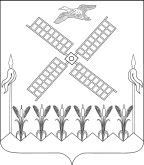 АДМИНИСТРАЦИЯКОПАНСКОГО СЕЛЬСКОГО ПОСЕЛЕНИЯ ЕЙСКОГО РАЙОНАП О С Т А Н О В Л Е Н И Еот  23.08.2022 г.                                                                                   № 75ст . Копанская Об утверждении порядка производства восстановительного озеленения  на территории Копанского  сельского поселения Ейского района  В соответствии с Федеральным законом от 6 октября 2003 года № 131-ФЗ «Об общих принципах организации местного самоуправления в Российской Федерации», Законом Краснодарского края от 23 апреля 2013 года          № 2695-КЗ «Об охране зеленых насаждений в Краснодарском крае», руководствуясь Уставом  Копанского  сельского поселения Ейского  района, п о с т а н о в л я ю:Утвердить прилагаемый Порядок производства восстановительногоозеленения  на территории Копанского  сельского поселения Ейского района  согласно приложению к настоящему постановлению  (прилагается).         2. Общему отделу администрации Копанского  сельского поселения Ейского  района (Данильченко)  обнародовать настоящее постановление в установленных местах и разместить его на официальном сайте Копанского  _ сельского поселения  Ейского района в сети «Интернет».3. Контроль за выполнением настоящего постановления оставляю за собой. 4. Постановление вступает в силу после его официального обнародования.Глава Копанского сельского поселенияЕйского  района                                                                         И.Н. Диденко                                                                       ПРИЛОЖЕНИЕ                                                                       УТВЕРЖДЕН                                                           постановлением администрации                                                           Копанского сельского поселения                                                                       Ейского района                                                                от_____________№_______Порядок производства восстановительного озеленения  на территории  Копанского  сельского поселения Ейского  района 1. Общие положения1.1. Порядок производства восстановительного озеленения на территории Копанского  сельского поселения Ейского  района   (далее - Порядок) разработан на основании Федерального закона от 6 октября 2003 года № 131-ФЗ «Об общих принципах организации местного самоуправления в Российской Федерации», Закона Краснодарского края от 23 апреля 2013 года № 2695-КЗ «Об охране зеленых насаждений в Краснодарском крае».1.2. Настоящий Порядок регулирует отношения, возникающие в сфере производства восстановительного озеленения зеленых насаждений взамен утраченных в результате вырубки аварийно-опасных деревьев, сухостойных деревьев и кустарников, осуществления мероприятий по предупреждению и ликвидации аварийных и других чрезвычайных ситуаций на территории Копанского  сельского поселения  Ейского района.1.3. Настоящий Порядок действует на всей территории Копанского  сельского поселения Ейского  района и является обязательными для исполнения субъектами хозяйственной и иной деятельности.1.4. Действие настоящего Порядка распространяется на отношения в сфере производства восстановительного озеленения зеленых насаждений взамен утраченных в результате вырубки аварийно-опасных деревьев, сухостойных деревьев и кустарников, осуществления мероприятий по предупреждению и ликвидации аварийных и других чрезвычайных ситуаций на территории Копанского  сельского поселения  Ейского района, независимо от формы собственности на земельные участки, за исключением земельных участков, предоставленных гражданам для индивидуального жилищного строительства, ведения личного подсобного хозяйства, садоводческим или огородническим некоммерческим товариществам, а также земельных участков в границах населенных пунктов, отнесенных к территориальным зонам специального назначения, зонам военных объектов, зонам сельскохозяйственного использования, занятых многолетними плодово-ягодными насаждениями всех видов (деревья, кустарники), чайными плантациями, питомниками древесных и кустарниковых растений, виноградниками.1.5. Положения настоящего Порядка не распространяются на отношения в сфере охраны зеленых насаждений, расположенных на особо охраняемых природных территориях, землях лесного фонда, землях сельскохозяйственного назначения.2. Производство восстановительного озелененияна территории Копанского сельского поселения Ейского  района2.1. Восстановительное озеленение осуществляется путем создания зеленых насаждений взамен утраченных в результате вырубки аварийно-опасных деревьев, сухостойных деревьев и кустарников, осуществления мероприятий по предупреждению и ликвидации аварийных и других чрезвычайных ситуаций.2.2. В случае вырубки аварийно-опасных деревьев, сухостойных деревьев и кустарников, осуществления мероприятий по предупреждению и ликвидации аварийных и других чрезвычайных ситуаций субъект хозяйственной и иной деятельности производит восстановительное озеленение на том же месте и в том же объеме за счет средств субъекта, которым была произведена вырубка.2.3. Восстановительное озеленение производится в вегетационный период, подходящий для посадки (посева) зеленых насаждений в открытый грунт, в течение  2–х лет  с момента повреждения или уничтожения зеленых насаждений.2.4. Если уничтожение зеленых насаждений связано с вырубкой аварийно-опасных деревьев, сухостойных деревьев и кустарников, с осуществлением мероприятий по предупреждению и ликвидации аварийных и других чрезвычайных ситуаций, субъект хозяйственной и иной деятельности освобождается от обязанности платы за проведение компенсационного озеленения при уничтожении зеленых насаждений.2.5. Информирование жителей о производстве восстановительного озеленения осуществляется не позднее, чем за  3 дня до дня проведения соответствующих работ, путем установки информационного щита в местах производства работ субъектом хозяйственной и иной деятельности, ответственным за производство восстановительного озеленения.2.6. Проведение работ по восстановительному озеленению без установки информационного щита не допускается.2.7. Информационный щит должен иметь размер не менее  2  х 2  метров  и содержать сведения об исполнителе работ (наименование исполнителя работ, его юридический и фактический адрес, должность, фамилия, инициалы руководителя, номер контактного телефона исполнителя работ), виде и количестве зеленых насаждений, подлежащих восстановительному озеленению.2.8. Информационный щит демонтируется субъектом хозяйственной и иной деятельности, ответственным за производство восстановительного озеленения, в течение  2-х  суток со дня завершения (приема – передачи) работ по восстановительному озеленению.3. Ответственность за нарушение настоящего Порядка3.1. Нарушение требований настоящего Порядка влечет за собой ответственность, предусмотренную законодательством Российской Федерации и законодательством Краснодарского края.Начальник общего отдела                                                   В.В.Данильченко 